					CLINICAL EXPERIENCE           GRANTS              August 2007                             Clearckship  (Standing committee on Professional Exchange) IFMSA 			              ZOZ POZNAN NOWE MIASTO-POGOTOWIE HOSPITAL        Plastic , Reconstructive and Estetic Surgery Department Chief:  Prof.  Krzysztof Słowiński , tutor : Dr. Wojcieck Twardosz .             September 2007- August 2008       Erasmus Scholarship (5000 euro)              Facultad de Medicina , Universidad de la Laguna , Tenerife,  Spain.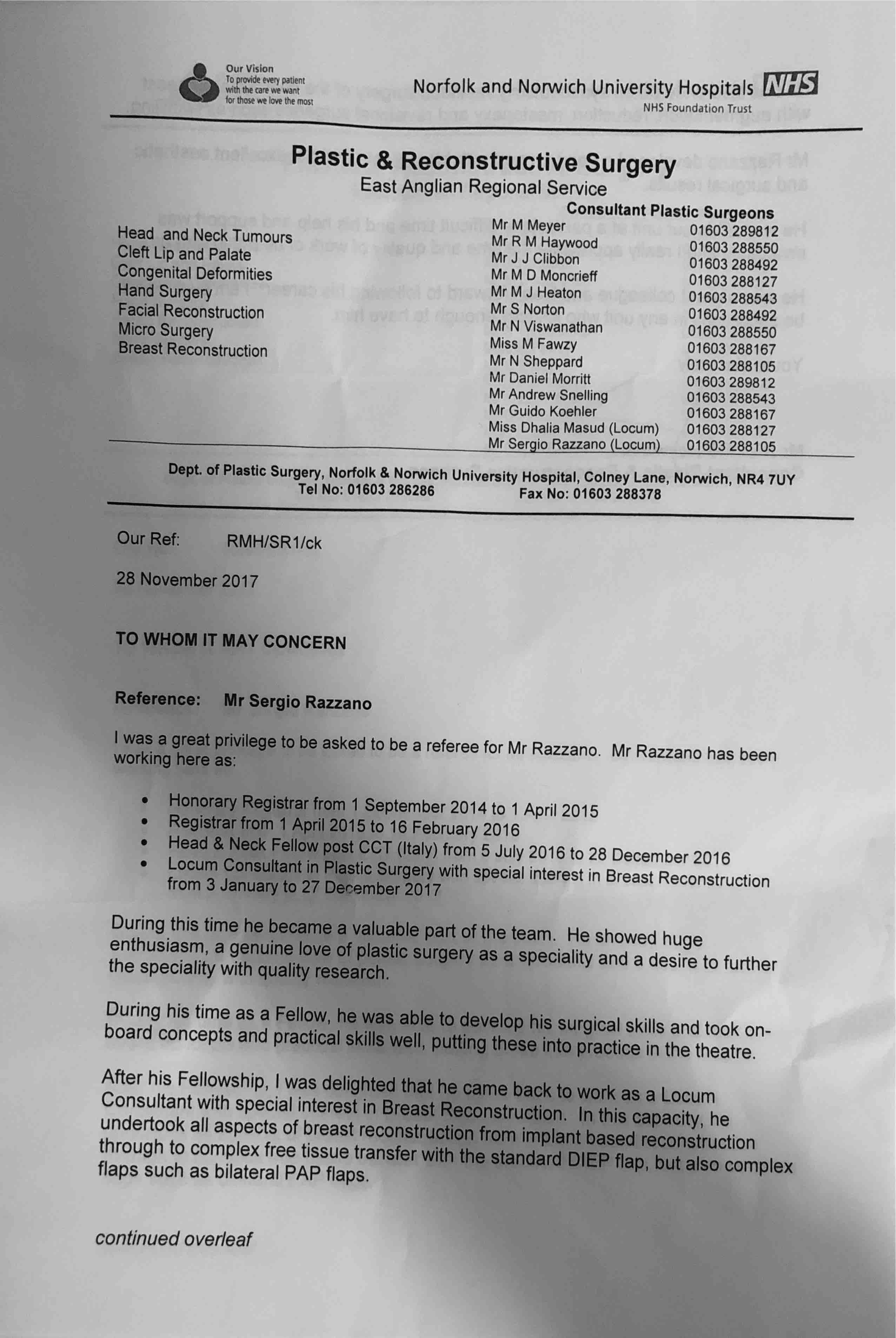 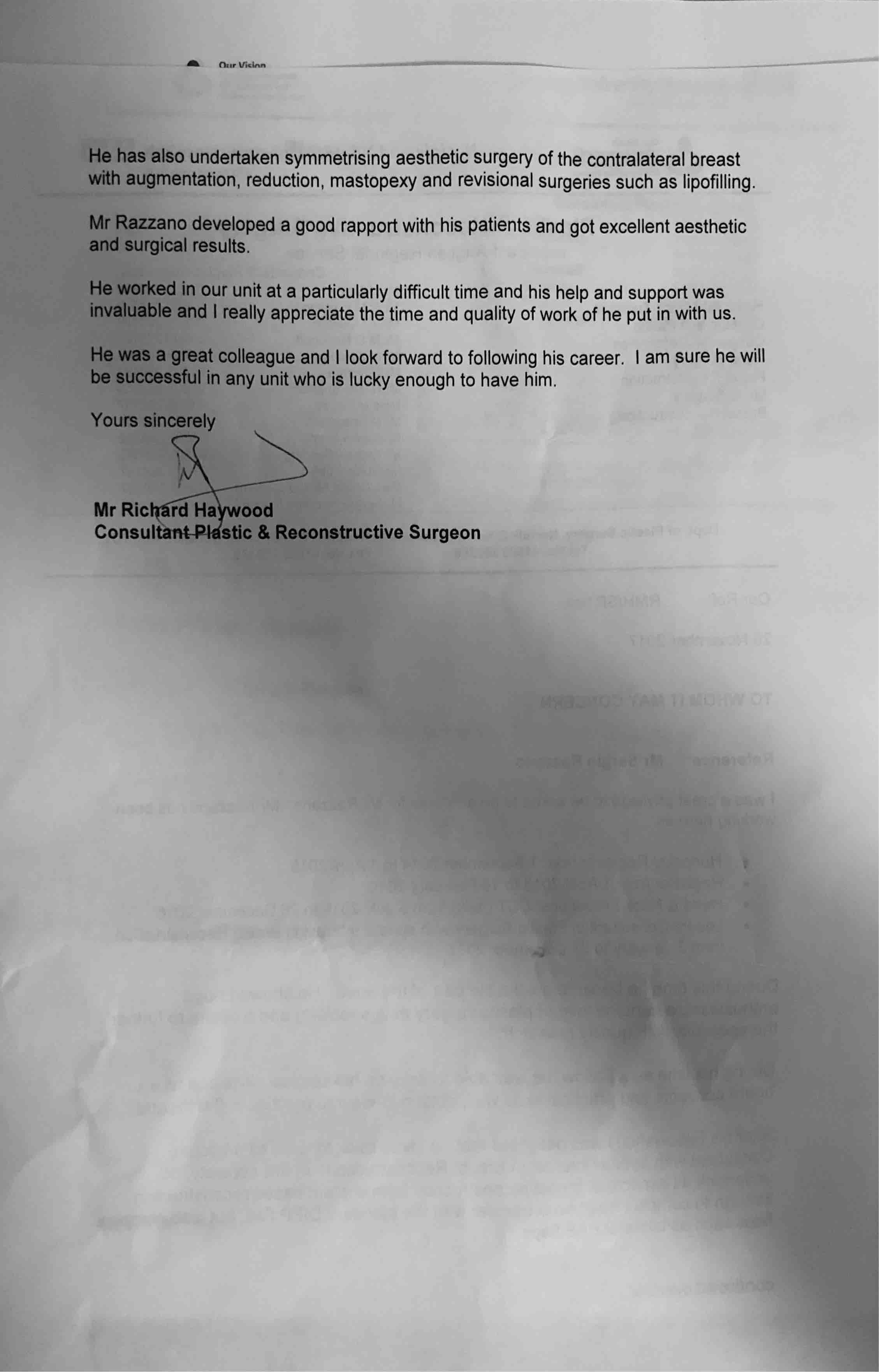 SERGIO RAZZANO M.D. (Hons)SERGIO RAZZANO M.D. (Hons)POST CCT (Hons) PLASTIC ANDRECONSTRUCTIVE SURGEONPOST CCT (Hons) PLASTIC ANDRECONSTRUCTIVE SURGEONPOST CCT (Hons) PLASTIC ANDRECONSTRUCTIVE SURGEON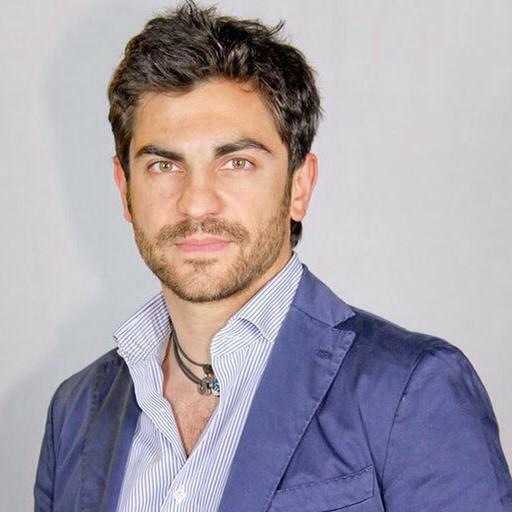 ADDRESS         8 Scoles Green NR1 3SS,        (UK)             Norwich, Norfolk. UK                        e-mail: razzanosergio@gmail.com                       Phone : 07593396864 – +39 3342274459ADDRESS           Via Pennino 45, Sant’Agata Dei Goti                   (ITALY)            (Benevento) 82019 ItalyGENDER / NATIONALITY :         Male / ItalianBIRTH DATE     5th February 1984, Sant’Agata Dei Goti   / PLACE:                      (Benevento) Italy. ADDRESS         8 Scoles Green NR1 3SS,        (UK)             Norwich, Norfolk. UK                        e-mail: razzanosergio@gmail.com                       Phone : 07593396864 – +39 3342274459ADDRESS           Via Pennino 45, Sant’Agata Dei Goti                   (ITALY)            (Benevento) 82019 ItalyGENDER / NATIONALITY :         Male / ItalianBIRTH DATE     5th February 1984, Sant’Agata Dei Goti   / PLACE:                      (Benevento) Italy. qualifications:Registrations: MBBS, MD, University of “Napoli” Federico II, Faculty of Medicine and Surgery, Italy, 27/10/2010, (Mark 110/110 with Honours with distinction.)Professional Qualification to practice as aMedical Doctor, University “Napoli” Federico II,Italy,  II Session 2010. (Mark of 87.5/90)Certified Plastic, reconstructive and Cosmetic surgeon , at  Ministerio de Sanidad, Politica Social e Igualdad ( 13 February 2018)GMC-UK Specialist Register (Plastic Surgery) with licence to practice: n° 7473620 (17/06/2014).GMC-UK Full Registration with licence to practice: n° 7473620 (17/06/2014).Italian board of Medical Doctors, District ofBenevento , Registration: n° 2876 ( 16/03/2011)Certified in the profession of surgeon in Spain , at  Ministerio de Sanidad, Politica Social e Igualdad ( May 2011)Junior Member of the Italian Society of Plastic,Reconstructive and Aesthetic Surgery (SICPRE), since 2013MBBS, MD, University of “Napoli” Federico II, Faculty of Medicine and Surgery, Italy, 27/10/2010, (Mark 110/110 with Honours with distinction.)Professional Qualification to practice as aMedical Doctor, University “Napoli” Federico II,Italy,  II Session 2010. (Mark of 87.5/90)Certified Plastic, reconstructive and Cosmetic surgeon , at  Ministerio de Sanidad, Politica Social e Igualdad ( 13 February 2018)GMC-UK Specialist Register (Plastic Surgery) with licence to practice: n° 7473620 (17/06/2014).GMC-UK Full Registration with licence to practice: n° 7473620 (17/06/2014).Italian board of Medical Doctors, District ofBenevento , Registration: n° 2876 ( 16/03/2011)Certified in the profession of surgeon in Spain , at  Ministerio de Sanidad, Politica Social e Igualdad ( May 2011)Junior Member of the Italian Society of Plastic,Reconstructive and Aesthetic Surgery (SICPRE), since 2013PLASTIC SURGERY APPOINTMENTS (UK)CURRENT POST:From 16/03/2018 to currentFrom 01/01/2017 to 27/12/2017From 05/07/2016 to 16/12/2016                               From 01/05/2015 to 14/02/2016                               01/09/2014 – 28/02/2015 (6 months)   December 2014 ( 4 days )                             PLASTIC SURGERY APPOINTMENTS (ITALY)15/02/2016 – 29/06/201601/03/2015 – 30/04/2015 01/04/2014 – 31/08/2014 31/12/2013 – 22/02/2014 (2 months)22/02/2014 – 30/03/2014(2 months)01/07/2013 – 31/12/2013(6 months)                                                  01/07/2012 – 31/06/2013(11 months)                                                  Honorary Consultant at Oncoplastic Department - National Cancer Institute “G.Pascale Foundation”. Naples, ItalyHonorary Consultant at Plastic, Reconstructive surgery and burns Department - National Cancer Institute “G.Pascale Foundation”. Naples, ItalyLocum consultant in Plastic Surgery, area of expertise : Microsurgical Breast Reconstruction.  Department of Plastic and Reconstructive Surgery, Norfolk and Norwich University Hospital, Colney Lane, NR4 7UY, Norwich, UK.Head and Neck Fellowship, Plastic and Reconstructive Surgery , Department of Plastic and Reconstructive Surgery, Norfolk and Norwich   University Hospital, Colney Lane, NR4 7UY, Norwich, UK.Locum Senior Registrar, Plastic and Reconstructive Surgery Department of Plastic and Reconstructive Surgery, Norfolk and Norwich   University Hospital, Colney Lane, NR4 7UY, Norwich, UK.Honorary Registrar/Fellow Plastic and Reconstructive    	          SurgeryDepartment of Plastic and Reconstructive Surgery, Norfolk and Norwich   University Hospital, Colney Lane, NR4 7UY, Norwich, UK.Clinical Attachment, Registrar level with interest in Microsurgery, Breast and Hand, Surgery. St Andrew’s Centre for Plastic Surgery, Broomfield Hospital, Chelmsford, Essex, UK. Plastic Surgeon in Training, Specialist Registrar level,Department of Plastic and Reconstructive SurgerySecond University of Naples, Piazza Miraglia 80138 Napoli ItalyPlastic Surgeon in Training, Specialist Registrar level,  National Institute of cancers - IRCCS "Fondazione G.Pascale", Via Mariano Semmola, 5280128 Napoli128, ItalyPlastic Surgeon in Training, Specialist Registrar level,Plastic and Reconstructive Surgery Department and BurnsUnit. A.O.R.N Cardarelli    Via A. Cardarelli 9,80131 Napoli  ItalyPlastic Surgeon in Training, Specialist Registrar level,Emergency Surgery Department , Ospedale “Vecchio Pellegrini” Via Portamedina Alla Pignasecca 41 80135       Naples Italy01/03/2012 – 30/06/2012 (4 months)27/06/2011 – 28/02/2012(8 months)BASIC SURGICAL TRAINING ( ITALY)27/07/2010 – 27/06/2011(8 months)01/10/2008– 24/06/2010(8 months)STAGE IN PLASTIC and RECONSTRUCTIVE SURGERY ( SPAIN)01/02/2007- 28/08/2008Plastic Surgeon in Training, Junior Registrar level,Emergency Surgery Department , Ospedale “Ascalesi” via  Egiziaca a Forcella , NaplesPlastic Surgeon in Training, Junior Registrar level,Department of Plastic and Reconstructive SurgeryUniversity of Naples “Federico II”, Naples, Italy.Medical Doctor in Training, SHO level, University of Naples  “Federico II”, Naples, Italy.Internal Medical Student, Department of Plastic and Reconstructive Surgery,University of Naples “Federico II”, Naples, Italy.Stage in Plastic, Reconstructive and Aestetic Surgery Department Hospital Universitario de Canarias , Tenerife,  España, Chief:  Prof. Edmundo Rodríguez Rodríguez.JOB RELATED SKILLS AND COURSESDecember 2009March 2012BLSD-b Certifiation  Italian Resuscitation Council (IRC)Theoretical and practical course “Live Injections”“Hydro-Lift System” with differenciated Hyaluronic Acids ( 5 hours ) IMBSA15/09/2012Theoretical/practical course “Live Injections” Calcium hydroxylapatite “Radiesse (Merz)25-29 June 2012Certification in Base Microsurgery Course skill.VII theoretical and practical course in SPERIMENTAL MICROSURGERY IN PLASTIC SURGERY (40 hours).5-7 February 201424 May 2016TEACHING                         5/10/2014- 5/04/2015(6 months)04 - 08/04/2016    11 - 15/04/2016 18 - 22/04/2016    09 -13/05/2016    06-10/06/2016ARTICLES PUBLISHEDParticipant at XXVI International Workshop on Free, Island and Perforator Flaps –cadaver dissection Faculty: A Carlier, A Datco, B Dezfoulian, A Masquelet, M Merle, M Saint-Cyr, F Kolb, P Blondeel, R Sinna.Workshop “ Implants in breast reconstruction and breast aesthetic surgery: state of the art”. Naples U.O Plastic Surgery Second University of naples S.U.NTeaching fellow (MED Visitor) involved with delivery anatomy seminars to the undergraduate students on the MB BS programme at Norwich Medical School.    Tutor at 6 weeks course “Approach to sperimental Microsurgery for             registrar level trainee at “Federico II” University of Naples.     Centro di Biotecnologie A.O.R.N.” Antonio Cardarelli” – Padiglione X CLINICAL EXPERIENCEMy first surgical experience has been in Spain, I worked as Junior honorary clinical fellow the Plastic Surgery Department of the University “La Laguna”, Tenerife. Being the only one fellow I had a great opportunity to learn basic surgery skills and develop passion for this specialty. I received my basic clinical experience following a one year and half year of pre-degree training period attending as an internal Medical Student in the Plastic and Reconstructive Surgery Department , University Federico II of Naples, where my clinical knowledge improved. After completing my medical degree in 2010, I developed an early interest for Microsurgery assisting for Microsurgical reconstructions with Prof. Fabrizio Schonauer, which has been my Italian tutor.Since I got my training number in Plastic Surgery, thanks to the Rota of my Italian training, I had the possibility to work in General surgery and Emergency surgery Departments for more than 1 year at registrar level. During my training programme, I’ve been accepted for a 15 months honorary microsurgical fellowship at the Plastic Surgery Department at the Norfolk and Norwich University hospital under the supervision of Mr. Figus, Consultant Plastic Surgeon. It has been mainly here that I developed my skills in Microsurgery and Breast Reconstruction and Hand Surgery working also with the other consultants with a special interest in microsurgical breast reconstruction : Mr Richard Haywood, Miss Rozina Ali and Miss Eleine Sassoon. After 6 months of my period in Norwich I was offered a contract as Locum Registrar in the same Department for 9 months. This gave me the opportunity to gain more exposure to head and neck cases and trauma hand injuries. After my CCT in Italy I have been offered an ad hoc Head and Neck Fellowship, this gave me a boost in my career raising my numbers of procedures and giving me the opportunity to face more responsibilities as a surgeon. I am currently employed in the same hospital as Locum Consultant in Plastic Surgery, with special interest in Breast Reconstruction. I am mainly involved in Microsurgical Breast Reconstruction, but also in Skin cancer surgery.During my period in UK I have been involved in more than 1000 procedures, almost half of them as first surgeon.  At NNUH I grew up as a surgeon and I’ve learned step by step the workhorse flaps in reconstructive microsurgery.Reducing abdominal seroma after DIEP flap breast reconstruction, outcomes in 726 patients. Razzano S, Gathura E, Sassoon EM, Ali R, Haywood RM, Figus A. Plast Reconstr Surg. 2016 Jan 17.Microvascular free-flap transfer for head and neck reconstruction in elderly patients. Turrà, F.a , Padula, S.L.a , Razzano, S.a , Bonavolontà, P.b , Nele, G.a , Marlino, S.a , Canta, L.a , Graziano, P.b , Orabona, G.D.b , Schonauer, F.aBMC Surgery    Volume 13, Issue SUPPL.2, 2013, Article number S27.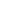 Do Ears grow with Age? Schonauer F, De Luca S, Razzano S, Molea G.   Eur Arch Otorhinolaryngol. 2012 Apr.Ear lobe angioleiomyoma and aggressive keloid. Sergio Razzano, Emmanuele Di Sergio, Fabrizio Schonauer.  European Journal of Plastic Surgery March 2014, Volume 37, Issue 3, pp 179-180).The Importance of the Breast Aging Process in the Treatment of Breast Asymmetries. Razzano S, D’Alessio M, D’Alessio R (2014) Anaplastology 3:130. doi: 10.4172/2161-1173.1000130.Modified Fish-Incision Technique in Brachioplasty: A Surgical Approach to Correct Excess Skin and Fat of the Upper Arm (Restoring the Armpit Contour).Ferraro GA, De Francesco F, Razzano S, D'Andrea F, Nicoletti G. Aesthetic Plast Surg. 2015 Jan 29.Combined epigastric hernia repair and mini-abdominoplasty. Case report. Roberto G1, Sergio R1, Rossella L1, Biagio T2, Francesco D3, Francesco NG1. Int J Surg Case Rep. 2014 Dec 11;8C:111-113. doi: 10.1016/j.ijscr.2014.10.033.Pinna fillet flap after advanced external ear tumor resection.                      L. Esposito , S. Razzano, C. Lo Faro , G. Dell’Aversana Orabona, F. Schonauer.         JPRAS Open Volume 8, June 2016, Pages 9–13The "heart" shaped flap for soft tissue reconstruction in complex  avulsion injury of the hand. Razzano S, Sheppard N, Haywood R, Norton S.Plast Reconstr Surg. 2015 Jun 23.Contralateral DIEV as an interpositional vein graft for venous supercharge in the salvage of a congested DIEP flap. Razzano S, Figus A, Marongiu F, Haywood R. Microsurgery. 2015 Jul 15. doi: 10.1002/micr.22447. The venae comitantes clipping test for the evaluation of the venous drainage of the radial forearm free flap. Razzano S, Esposito L, Schonauer F. Microsurgery. 2015 Oct 27. doi: 10.1002/micr.22514.Augmentation Mastopexy with Implant and Autologous Tissue for Correction of Moderate/Severe Ptosis. Ferraro GA, De Francesco F, Razzano S, D'Andrea F, Nicoletti G. J Invest Surg. 2015 Aug 25:1-11.Complications in DIEP Flap Breast Reconstruction After Mastectomy for Breast Cancer: A Prospective Cohort Study Comparing Unilateral Versus Bilateral Reconstructions. Wade RG, Razzano S, Sassoon EM, Haywood RM, Ali RS, Figus A.  Ann Surg Oncol. 2017 Feb 22. doi: 10.1245/s10434-017-5807-5.Avulsion thighplasty: what about the consent for loss of reconstructive options for microsurgical breast reconstruction? Razzano S, Schonauer F, D'Andrea F, Nicoletti GF, Ferraro GA, Figus A. Plast Reconstr Surg. 2016 Aug 15.The rectus sheath and serratus fascia "reverse" fashion flap for the coverage of the lower pole in immediate implant-based breast reconstruction. D'Alessio R, Razzano S, D'Alessio M, D'Angelo D, D'Andrea F. J Plast Reconstr Aesthet Surg. 2015 Jun;68(6):868-70. doi: 10.1016/j.bjps.2015.02.010. Epub 2015 Feb 17.The Selective Centrifugation Ensures a Better In Vitro Isolation of ASCs and Restores a Soft Tissue Regeneration In Vivo.De Francesco F, Guastafierro A, Nicoletti G, Razzano S, Riccio M, Ferraro GA. Int J Mol Sci. 2017 May 12;18(5). Correction to Reply to "Complications in DIEP flap breast reconstruction after mastectomy for breast cancer: A prospective cohort study comparing unilateral versus bilateral reconstructions" Wade RG, Razzano S, Sassoon EM, Haywood RM, Wormald JCR, Figus A. Ann Surg Oncol. 2017 Dec;24(Suppl 3):683. doi: 10.1245/s10434-017-6259-7.Tear drop-free anterolateral thigh flap, a versatile design for lower limb reconstruction after trauma.Razzano S, Ramadan S, Figus A, Haywood RM.Microsurgery. 2017 Sep 21. doi: 10.1002/micr.30235.Upgrading the BREAST-Q questionnaire with donor site evaluation after PAP flap breast reconstruction.Stocco C, Figus A, Razzano S.J Plast Reconstr Aesthet Surg. 2018 Jun;71(6):928-929. doi: 10.1016/j.bjps.2018.01.025. Epub 2018 Feb 13. No abstract available.SEMINARS       June 2010      Sept 2013Seminar ECM :  Malignant Melanoma and ImmunotherapySeminar ECM : V Oncology Continuous Formation , The multidisciplinary team in Oncology24-26 April 2014Poster Display at ECHNO Liverpool 2014: ECT for lower lip SCC .Gargiulo M, Razzano S, Parascandolo S.18-21 June 2015Poster Display and Presentation as speaker at EUREPS Favignana 2015 : The test of the venae comitantes for the evaluation of the venous drainage of the radial forearm free flap . Razzano S, Schonauer F, D’Andrea F.ABSTRACTS24-25 May 201725-27 May 201717-18-19 May 2018CONFERENCESThe DIEP V, a simple method to assess the volume of a DIEP flap.Razzano S, Taylor R, Schonauer F, Figus A.6 th EURAPS Research Council Annual Meeting 2017 Inferior gluteal artery perforator  (IGAP) flap versus Profunda artery perforator flap as second choice for breast reconstruction.Figus A, Razzano S, Murphy D, Sassoon E.28 th EURAPS Annual Meeting 2017 Optimizing DIEP flap insetting for immediate unilateral breast reconstruction. Figus A, Razzano S, Marongiu F Wade RG29 th EURAPS Annual Meeting Madrid 201824-27 September 2008 Participation at the 57° National Conference S.I.C.P.R.E Napoli. President Prof: Molea Guido21 June 2011Participation at the Cosmetic Surgery of the face conference - Second University of NaplesPresident:  Prof. D’Andrea Francesco14 October 2011Participation at the  II INTERNATIONAL CONFERENCE E.S.Y.S- E.C.S , European Society of Yuong Surgeons21-23 April 2012Participation at the XVII Stage in Medicina Estetica e Chirurgia Plastica –EsteticaPresident : Prof Sito Giuseppe.31-31 May 2013Participation at the VII National Conference A.S.Me Cava de’ TirreniPresident : Dr. Antonio Santoriello05 May  2014Participation at the S.Na.C conference, Breast Radiology in Plastic SurgeryPresident:  Prof. D’Andrea Francesco09/10 May  2014Participation as a Faculty in Continuous Formation in Oncology : Multidisciplinary team in Head and Neck Malignant tumors: A look to the futurePresident: Dott. Parascandalo S.27 May 2014Participation at the Cosmetic Surgery of the face conference : Facing experiences - Second University of NaplesPresident:  Prof. D’Andrea Francesco28-29 May 2014Participation at EURAPS Annual Meeting. Lacco Ameno - Ischia - Italy.27 Nov 2014Participation at BAPRAS winter Meeting. Royal college of surgeons, London, UK17-18 April 2015  Participation at Fourth International Breast Surgery Workshop Rome, ItalyPresident. Prof. Santanelli di Pompeo24-25 May 201725-27 May 2017Speaker at 6 th EURAPS Research Council Annual Meeting 2017Razzano S, Taylor R, Schonauer F, Figus A Participation at 28 th EURAPS Annual Meeting 2017 17-18-19 May 2018Speaker at 29 th EURAPS Annual Meeting Madrid 2018Contralateral breast reconstruction with PAP flaps in patients with previous unilateral DIEP flap breast reconstruction: the patients’ perspective Communication skillsGood communication skills gained through my experience with patients and thanks to the several trips around the world.                 Personal skillsSurgical Skills acquired in different fields: General Surgery and Emergency Surgery, Vascular Surgery and Plastic Surgery                   Computer skillsGood command of the different basic programs including Adobe Reader.                   Driving licenceB - AMother tongue(s)ITALIANITALIANITALIANITALIANITALIANOther language(s)UNDERSTANDING UNDERSTANDING SPEAKING SPEAKING WRITING Other language(s)Listening Reading Spoken interaction Spoken production ENGLISHC2C2C2C1C22005 Trinity College level 10 2005 Trinity College level 10 2005 Trinity College level 10 2005 Trinity College level 10 2005 Trinity College level 10 SPANISHC2C2C2C2C2D.E.L.E nivel C2D.E.L.E nivel C2D.E.L.E nivel C2D.E.L.E nivel C2D.E.L.E nivel C2             PORTUGUESEB1B2B1B1ALevels: A1/2: Basic user - B1/2: Independent user - C1/2 Proficient userCommon European Framework of Reference for LanguagesLevels: A1/2: Basic user - B1/2: Independent user - C1/2 Proficient userCommon European Framework of Reference for LanguagesLevels: A1/2: Basic user - B1/2: Independent user - C1/2 Proficient userCommon European Framework of Reference for LanguagesLevels: A1/2: Basic user - B1/2: Independent user - C1/2 Proficient userCommon European Framework of Reference for LanguagesLevels: A1/2: Basic user - B1/2: Independent user - C1/2 Proficient userCommon European Framework of Reference for Languages